Publicado en   el 30/01/2015 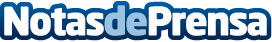 Nuevas subvenciones destinadas a luchar contra las diferencias que existen a nivel europeo en el ámbito de la investigación de excelenciaComisión Europea - Comunicado de prensa    Nuevas subvenciones destinadas a luchar contra las diferencias que existen a nivel europeo en el ámbito de la investigación de excelencia Datos de contacto:Nota de prensa publicada en: https://www.notasdeprensa.es/nuevas-subvenciones-destinadas-a-luchar-contra Categorias: Internacional http://www.notasdeprensa.es